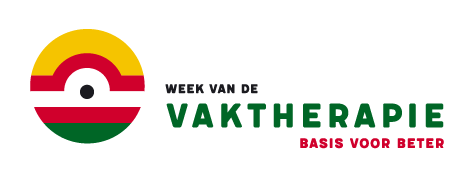 Bericht aan directie[Aanhef]De beroepsvereniging FVB organiseert namens haar leden dit jaar de Week van de Vaktherapie. Het doel van deze week is vaktherapie meer bekendheid te geven bij het grote publiek. Als vaktherapeuten willen we hier graag aan meedoen. Wij denken dat we hiermee bovendien de eigen organisatie kunnen promoten bij [verwijzers, ouders. Doelgroep aangeven]. Graag overleggen we vooraf over de mogelijkheden om hieraan mee te kunnen doen.  U kunt hierbij denken aan een bericht op de website van onze organisatie, een voorlichtingsactiviteit voor [hier doelgroep noemen, bijvoorbeeld gemeentemedewerkers, CJG, familie van opgenomen patiënten] en twitterberichten vanuit de organisatie ter ondersteuning. Graag maken we op korte termijn een afspraak om hier meer over te vertellen en met elkaar te bespreken wat de mogelijkheden zijn. [datumvoorstel doen]  Met vriendelijke groet,[Naam, contactgegevens]